ҠАРАР                                                                                                 РЕШЕНИЕСовета  сельского  поселения  Урманский  сельсовет  муниципального  района  Иглинский  район  Республики  Башкортостан  27  созыва«Об установлении земельного налога»    В соответствии с Федеральным законом от 6 октября 2003 года № 131-ФЗ «Об общих принципах организации местного самоуправления в Российской Федерации», Налоговым кодексом Российской Федерации, руководствуясь пунктом 1 части 1 статьи 3 Устава сельского поселения Урманский сельсовет муниципального района Иглинский Республики Башкортостан, Совет сельского поселения Урманский сельсовет  муниципального района Иглинский Республики Башкортостан решил:	1. Ввести земельный налог на территории  сельского поселения  Урманский сельсовет муниципального района Иглинский район Республики Башкортостан.	2.  Установить налоговые ставки в следующем размере:	2.1. 0,03 процента в отношении  земельных участков:	занятых бюджетными, казенными и автономными учреждениями, созданными Республикой Башкортостан и муниципальными образованиями муниципального района Иглинский район Республики Башкортостан, финансовое обеспечение деятельности которых осуществляется за счет средств соответствующих бюджетов в отношении земельных участков, приобретенных (предоставленных) для непосредственного выполнения возложенных  на эти учреждения функции.      	 2.2.  0,3 процента в отношении земельных участков:  		отнесенных  к землям сельскохозяйственного назначения или к землям в составе зон сельскохозяйственного использования в населенных пунктах и используемых для сельскохозяйственного производства;    			 занятых жилищным фондом и объектами инженерной инфраструктуры жилищно-коммунального комплекса (за исключением доли в праве на земельный участок, приходящийся на объект, не относящийся к жилищному фонду и к объектам инженерной инфраструктуры жилищно-коммунального комплекса) или приобретенных (предоставленных) для жилищного строительства;    			приобретенных (предоставленных) для личного подсобного хозяйства, садоводства, огородничества или животноводства, а также дачного хозяйства;     	       ограниченных в обороте в соответствии с законодательством Российской Федерации, предоставленных для обеспечения обороны, безопасности и таможенных нужд.	2.4. 1,5 процента в отношении прочих земельных участков.3. Установить по земельному налогу следующие налоговые льготы:	3.1. Освободить от уплаты  земельного налога следующие категории налогоплательщиков:	 ветеранов и инвалидов Великой Отечественной войны, а также инвалидов боевых действий;	инвалидов с детства;	инвалидов, имеющих 1 и 2 группу инвалидности;	многодетные семьи (в т.ч. усыновителей, опекунов, попечителей) имеющих 4 и более несовершеннолетних детей.	3.2.Налоговые льготы, установленные настоящим пунктом, предоставляются в отношении одного объекта налогообложения, не используемого в предпринимательской деятельности, по выбору налогоплательщика.	Налоговые льготы не распространяются на земельные участки (часть, доли земельных участков), сдаваемые в аренду.	Налогоплательщики, имеющие право на налоговые льготы, представляют заявление и документы в налоговый орган, согласно приложению №1 к настоящему решению. 	4. Установить следующие порядок и сроки уплаты земельного налога и авансовых платежей по земельному налогу:	4.1. налогоплательщики - организации уплачивают авансовые платежи по земельному налогу не позднее последнего числа месяца, следующего за истекшим отчетным периодом.	4.2. налогоплательщики – организации уплачивают налог по итогам налогового периода не позднее 1 февраля года, следующего за истекшим налоговым периодом.	5. Признать утратившим силу решение Совета администрации сельского поселения Урманский сельсовет муниципального района Иглинский район Республики Башкортостан от 13.11. 2017 года №202 «Об установлении земельного налога».6. Настоящее решение вступает в силу не ранее чем по истечении одного месяца со дня его официального обнародования и не ранее 1 января 2018 года.7. Данное решение подлежит обнародованию на информационном стенде в здании администрации сельского поселения не позднее 30 ноября 2017 года.8. Контроль за исполнением настоящего решения возложить на Постоянную комиссию Совета по бюджету, налогам, вопросам собственности (председатель –Б.Ф.Тангатаров). Глава сельского поселения                                 Р.Б.Калкамановот «21»  ноября 2018 года № 286                                                                Приложение N 1
                                                                 к решению Совета  сельского                                                                                                                                                                         Поселения Урманский сельсовет                                                                                                       муниципального района Иглинский                                                           район Республики Башкортостан                                                                               
                                                                                        от 21  ноября 2018 года N 286Перечень документов подтверждающих право налогоплательщика на налоговую льготуБАШҠОРТОСТАН РЕСПУБЛИКАҺЫИГЛИН РАЙОНЫ
МУНИЦИПАЛЬ РАЙОНЫНЫҢ 
УРМАН АУЫЛ СОВЕТЫАУЫЛ  БИЛӘМӘҺЕ  СОВЕТЫ         452405, Урман  ауылы, Калинин урамы, 30Тел.(34795)2-61-97, факс 2-61-33e-mail: sp.urman@inbox.ru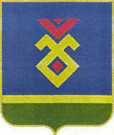 СОВЕТ СЕЛЬСКОГО ПОСЕЛЕНИЯУРМАНСКИЙ СЕЛЬСОВЕТ   МУНИЦИПАЛЬНОГО РАЙОНА ИГЛИНСКИЙ РАЙОН
РЕСПУБЛИКИ  БАШКОРТОСТАН452425, с. Урман, ул. Калинина, 30Тел.(34795)2-61-97, факс 2-61-33e-mail: sp.urman@inbox.ruN п/пКатегория налогоплательщиковДокумент, подтверждающий право на льготу1Ветераны и инвалиды Великой Отечественной войны, а также ветераны и инвалиды боевых действийУдостоверение ветерана или инвалида Великой Отечественной войны; удостоверение ветерана боевых действий; удостоверение инвалида о праве на льготы2Инвалиды с детстваСправка медико-социальной экспертизы об установлении соответствующей группы инвалидности3Инвалиды I и II групп инвалидностиСправка медико-социальной экспертизы об установлении группы инвалидности4многодетные семьи (в т.ч. усыновителей, опекунов, попечителей) имеющих 4 и более несовершеннолетних детей1) паспорт родителя (усыновителя, опекуна, попечителя);
2) свидетельство о рождении ребенка-инвалида;
3) медико-социальное заключение на ребенка-инвалида, выданное государственным или муниципальным лечебно-профилактическим учреждением, или справка, подтверждающая факт установления инвалидности, выданная федеральным учреждением медико-социальной экспертизы;
4) справка с места жительства о составе семьи ребенка-инвалида, подтверждающая проживание ребенка-инвалида совместно с родителем (усыновителем, опекуном, попечителем);
5) справка об опеке (попечительстве) - для опекуна (попечителя)5Пенсионеры, получающие пенсии, назначаемые в порядке, установленном пенсионным законодательством, а также лица, достигшие возраста 60 и 55 лет (соответственно мужчины и женщины), которым в соответствии с законодательством Российской Федерации выплачивается ежемесячное пожизненное содержаниеПенсионное удостоверение (удостоверение пенсионера)